嘉義縣平林國民小學111學年度雙語國家政策－口說英語展能樂學計畫國民中小學英語日活動成果報告表活動名稱Julia老師說故事Julia老師說故事辦理日期10-12月每月底辦理辦理地點圖書室圖書室參加人數90人成果摘要-活動內容介紹及特色說明(列點說明)10-12月底辦理Julia老師與不同年段的學生說英語故事。教學團隊結合節慶文化與SDGs等國際教育議題的課程內容，找出適合不同年段學生的故事。在每月的故事活動前安排前置課程，將常用句型及單字先行讓學生學習，以求英文詞彙、句型學習能跨文本與情境，建構學生擁有彈性的英語理解素養10-12月底辦理Julia老師與不同年段的學生說英語故事。教學團隊結合節慶文化與SDGs等國際教育議題的課程內容，找出適合不同年段學生的故事。在每月的故事活動前安排前置課程，將常用句型及單字先行讓學生學習，以求英文詞彙、句型學習能跨文本與情境，建構學生擁有彈性的英語理解素養10-12月底辦理Julia老師與不同年段的學生說英語故事。教學團隊結合節慶文化與SDGs等國際教育議題的課程內容，找出適合不同年段學生的故事。在每月的故事活動前安排前置課程，將常用句型及單字先行讓學生學習，以求英文詞彙、句型學習能跨文本與情境，建構學生擁有彈性的英語理解素養10-12月底辦理Julia老師與不同年段的學生說英語故事。教學團隊結合節慶文化與SDGs等國際教育議題的課程內容，找出適合不同年段學生的故事。在每月的故事活動前安排前置課程，將常用句型及單字先行讓學生學習，以求英文詞彙、句型學習能跨文本與情境，建構學生擁有彈性的英語理解素養檢討或建議事項照片說明（4-10張）照片說明（4-10張）照片說明（4-10張）照片說明（4-10張）照片說明（4-10張）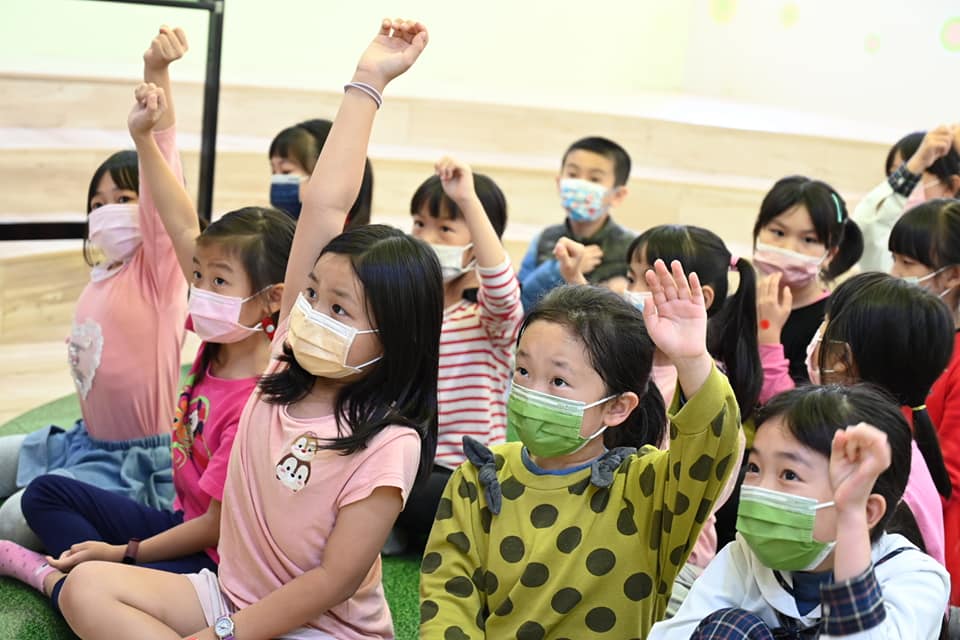 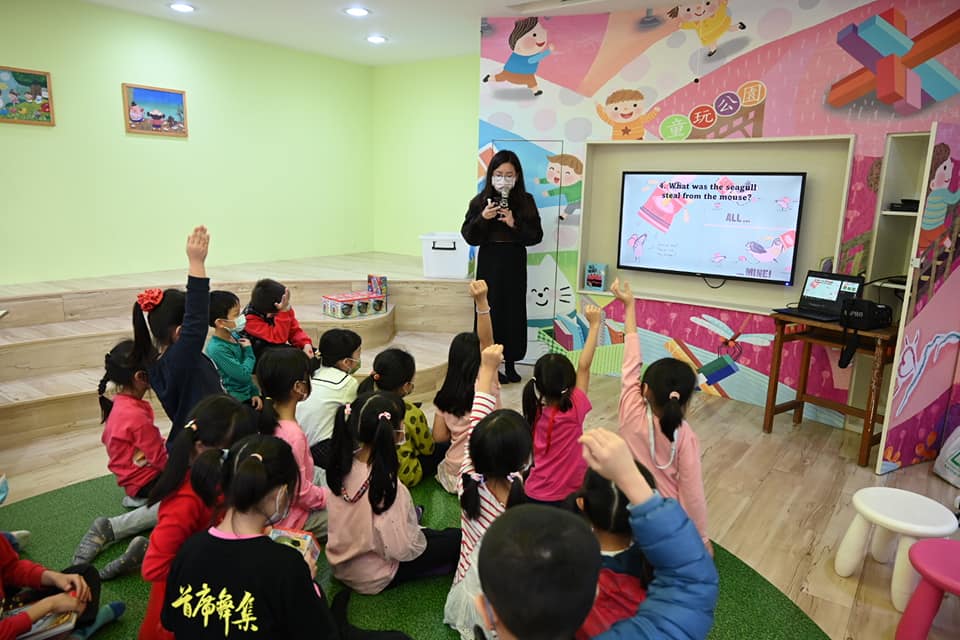 學生踴躍回答故事的問題學生踴躍回答故事的問題Julia老師利用20分鐘課間活動說故事Julia老師利用20分鐘課間活動說故事Julia老師利用20分鐘課間活動說故事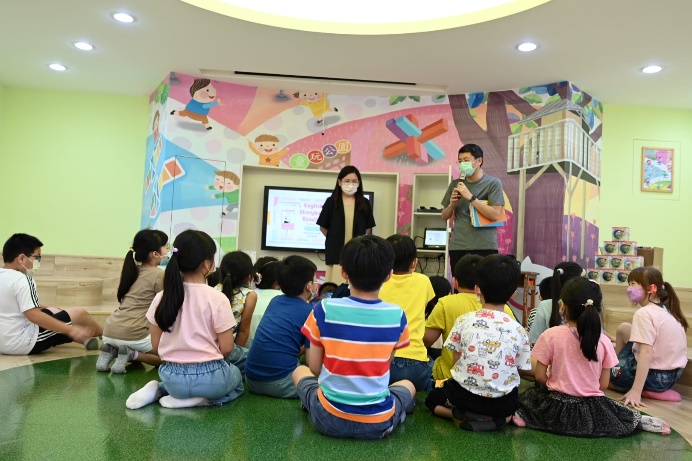 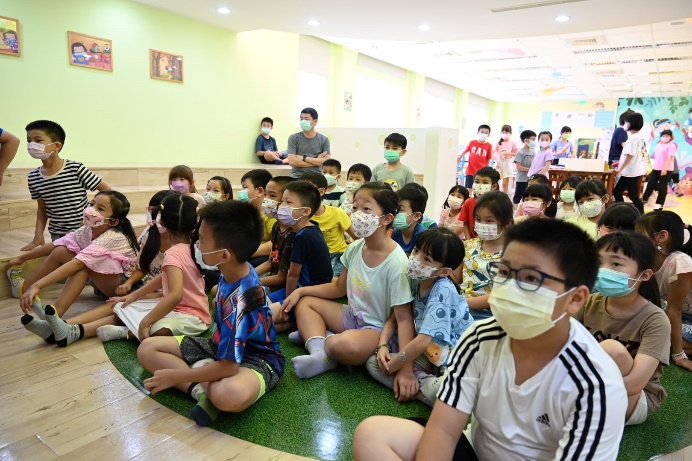 教務主任說明課程活動進行方式教務主任說明課程活動進行方式學生目不轉睛聆聽故事學生目不轉睛聆聽故事學生目不轉睛聆聽故事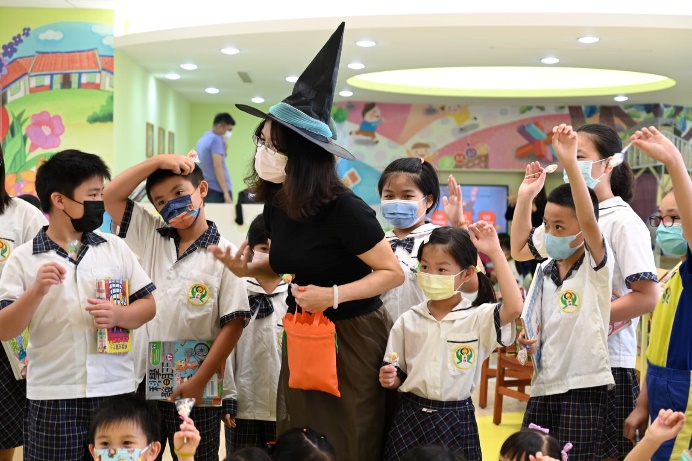 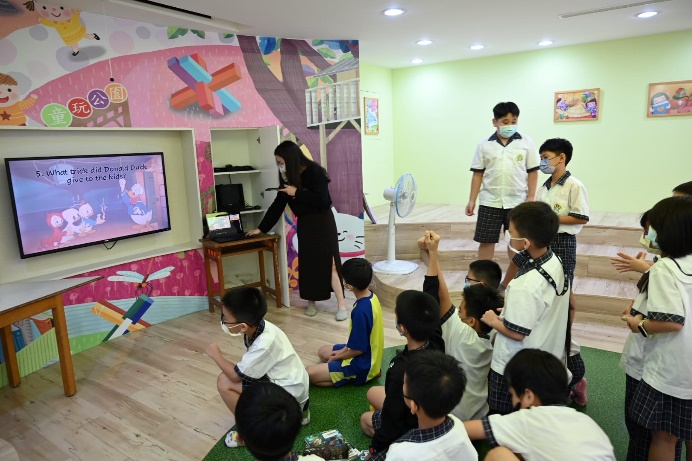 校長和學生一起用英語歡度聖誕節校長和學生一起用英語歡度聖誕節說故事時間結合節慶元素進行說故事時間結合節慶元素進行說故事時間結合節慶元素進行